...................​..................................​........................​.....................................................................
2. ledna 2019 13:41
​......................​................Re: objednávka úklidových prací -1.čtvrtletíDobrý den.potvrzuji přijetí objednávky. Předpokládaná hodnota objednávky je 2.655.004,50 KčOd:Odesláno:Komu:Předmět:...............​................... Manager obchodu - fakturantka INEX Česká republika, s.r.o. Neumannova 11.412 01 Litoměřice ​...​..............................................​............... tel.: .......​.......​...... fax: .......​.......​...... mobil: .......​.......​......Opravdu potřebujete vytisknout tento dokument? Myslete na životní prostředí.pa 28. 12.2018 v 13:05 odesílatel ..................​..............​.................................................... napsal:Dobrý den.dle Rámcové dohody o poskytování úklidových služeb č. 0932/17 objednáváme úklid prostor UPa na období 1:1.2019 - 31.3.2019. a to běžné úklidové služby a žurnální službu dle RD - budova TA, EA, F, G, garáže a sklady. EC. DA výšková budova a vstupní hala, DC, DB posluchárny a patrový přístavek, EB VAP, UK. UA. 11B. HC, HA - a práce Ix ročně zahrnuté v ceně dle specifikace úklidu na vybraných dohodnutých budovách - celoplošné čištění podlah (PVC) včetně nanesení voskového přípravku + čištění koberců a čalouněného nábytku (dle dohody). Dále objednáváme mytí skel recepcí.Prosím o potvrzeni přijetí objednávky.Objednatel: Univerzita Pardubice                                       Poskytovatel: INEX Česká republika, s.r.o.                        Děkuji a zdravím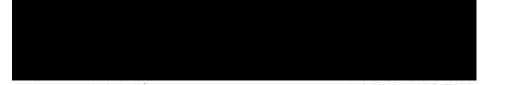 